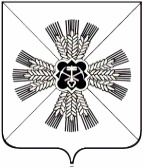 КЕМЕРОВСКАЯ ОБЛАСТЬПРОМЫШЛЕННОВСКОЙ МУНИЦИПАЛЬНЫЙ РАЙОНАДМИНИСТРАЦИЯПУШКИНСКОГО СЕЛЬСКОГО ПОСЕЛЕНИЯПОСТАНОВЛЕНИЕот «16» января 2018 г. № 4-пс.КраснинскоеОб утверждении адресной долгосрочной целевойПрограммы «Повышение безопасности дорожного движенияна территории Пушкинского сельского поселения Промышленновского района Кемеровской области на 2018-2025 годы»         В соответствии с Федеральным законом от 06.11.2003 года № 131-ФЗ «Об общих принципах организации местного самоуправления в Российской Федерации» и в целях обеспечения безопасности жизни, здоровья граждан и их имущества, повышения гарантий их законных прав на безопасные условия движения на автомобильных дорогах Пушкинского сельского поселения       1.Утвердить адресную долгосрочную целевую Программу  «Повышение безопасности дорожного движения на территории Пушкинского сельского поселения Промышленновского района Кемеровской области на 2018-2025 годы».      2. Настоящее постановление обнародовать на информационном стенде администрации Пушкинского сельского поселения и разместить на официальном сайте администрации Промышленновского муниципального района  в информацинно-телекоммуникационной сети Интернет на странице Пушкинского сельского поселения.     3. Контроль за исполнением настоящего постановления оставляю за собой.                      Глава   Пушкинского сельского поселения                                    Г.А. Багрыч                                                                     ПРИЛОЖЕНИЕ                                                      к постановлению администрации                                                     Пушкинского сельского поселения                                                             от 16.01.2018 № 4-пАДРЕСНАЯ ЦЕЛЕВАЯ ПРОГРАММА«ПОВЫШЕНИЕ БЕЗОПАСНОСТИ ДОРОЖНОГО ДВИЖЕНИЯПУШКИНСКОГО СЕЛЬСКОГО ПОСЕЛЕНИЯПРОМЫШЛЕННОВСКОГО РАЙОНАКЕМЕРОВСКОЙ ОБЛАСТИ НА 2018-2025 ГОДЫ»                                       1.ПАСПОРТ                      адресной целевой Программы«Повышение безопасности дорожного движения на территории                      Пушкинского сельского поселения на 2018-2025- годы»2.Общие положения        Объектом регулирования адресной целевой Программы «Повышение безопасности дорожного движения на территории Пушкинского сельского поселения на 2018-2025 годы» (далее по тексту- Программа) является дорожное движение на улично-дорожной сети Пушкинского сельского поселения.       Предметом регулирования Программы являются отношения, возникающие при обеспечении безопасности дорожного движения на дорогах и улицах Пушкинского сельского поселения.     Сфера действия Программы- социально-экономическая.     Программа разработана на основании:Бюджетного кодекса Российской Федерации;Федерального закона от 10.12.1995 № 196-ФЗ «О безопасности дорожного движения»;Федерального закона от 06.10.203 № 131-ФЗ «Об общих принципах организации местного самоуправления в Российской Федерации»; 3.Характеристика сферы действия Программы          Обстановка с аварийностью, связанная с автомобильным транспортом во многом объясняется следующими причинами:         - массовое несоблюдение норм безопасности дорожного движения его участниками;        - недостаточная подготовка водителей в учебных организациях;        - недостаточные объемы и темпы строительства и реконструкции дорог;       - постоянным ростом транспортной мобильности населения;        - низким уровнем транспортной дисциплины со стороны участников дорожного движения.Для дальнейшего улучшения безопасности дорожного движения на территории Пушкинского сельского поселения необходимо осуществить целый комплекс мер, направленных на повышение эффективности обеспечения безопасности дорожного движения и предупреждения опасного поведения участников дорожного движения.4. Цель и задачи Программы          Цель: сохранение жизни и здоровья участников дорожного движения, снижение аварийности на улицах и дорогах Пушкинского сельского поселения.         Задачи:          - создание системы пропаганды с целью формирования негативного отношения к правонарушителям в сфере дорожного движения;         - повышение эффективности обеспечения безопасности дорожного движения;        - предупреждение опасного поведения участников дорожного движения и повышение профессиональной подготовленности водителей транспортных средств;        - разработка и применение эффективных схем, методов и средств организации дорожного движения;        - профилактика возникновения опасных участков на территориальной сети дорог и их ликвидация;        - обеспечение своевременного оказания экстренной медицинской помощи пострадавшим в ДТП.5. Перечень программных мероприятий         После утверждения программы и начала ее финансирования муниципальный заказчик контролирует ход выполнения исполнителями программы ее основных мероприятий (в части средств местного бюджета). Исполнителями программы обеспечиваются:        - выполнение мероприятий программы (согласно приложения 1);        - подготовка предложений по корректировке программы;         - формирование бюджетных заявок на финансирование мероприятий программы;        - подготовка обоснований для отбора первоочередных мероприятий, финансируемых в рамках программы, на очередной год.        Исполнители программы по итогам очередного финансового года – в срок до 15 марта следующего года представляют заказчику сводную информацию о результатах выполнения мероприятий программы и об освоении финансовых средств, выделенных на программу.       Заказчик на основании вышеуказанной информации анализирует ход выполнения мероприятий программы и на основе анализа вносит предложения по совершенствованию механизма реализации программы.6. Механизм реализации Программы      Настоящая программа разработана администраций Пушкинского сельского поселения и направлена на обеспечение координации деятельности основных исполнителей, осуществление контроля за ходом реализации мероприятий и эффективным использованием бюджетных средств.       В ходе реализации программы администрация Пушкинского сельского поселения обеспечивает координацию деятельности основных исполнителей, осуществляет контроль за ходом реализации мероприятий и эффективным использованием средств.       Администрация Пушкинского сельского поселения обеспечивает своевременное перечисление муниципальных и областных (в случае их поступления) бюджетных средств, предусмотренных на реализацию настоящей программы.      Основными источниками финансирования Программы являются средства бюджета Пушкинского сельского поселения.7. Ожидаемые результаты реализации Программы       Эффективность реализации Программы можно оценить по показателям социальной и экономической значимости достигнутых результатов.      Создание системы пропаганды с целью формирования негативного отношения к правонарушителям в сфере дорожного движения; формирование у детей навыков безопасного поведения на дорогах; повышение культуры вождения; создание условий для безопасного  дорожного движения и своевременного и качественного оказания медицинской помощи пострадавшим в ДТП.8. Объем финансирования муниципальной целевой программы       Финансовое обеспечение мероприятий, предусмотренных настоящей программой, является расходными обязательствами администрации Пушкинского сельского поселения.       Расходы на выполнение указанных мероприятий осуществляются в пределах средств, предусмотренных в бюджете Пушкинского сельского поселения на соответствующий финансовый год (приложение 1)Наименование программыАдресная целевая программа «Повышение безопасности дорожного движения на территории Пушкинского сельского поселения на 2018-2025 годы»Заказчик ПрограммыАдминистрация Пушкинского сельского  поселенияРуководитель ПрограммыГлава администрации Пушкинского сельского поселения – Багрыч Геннадий АлександровичРазработчик ПрограммыАдминистрация Пушкинского сельского поселенияЦели и задачи Программы-Обеспечение безопасности жизни, здоровья граждан и их имущества, повышение гарантий и законных прав на безопасные условия движения на автомобильных дорогах Пушкинского сельского поселения;- Сокращение количества лиц, погибших в результате ДТП;- Повышение эффективности обеспечения безопасности дорожного движения;- Реализация новых стандартов по обустройству нерегулируемых пешеходных переходов вблизи школ на территории Пушкинского сельского поселения.Сроки реализации Программы2018-2025 г.гОбъемы и источники  финансированияОбъемы и источники финансирования:Общий объем финансирования за счет средств бюджета муниципального образования – 6601,00 тыс. руб, в том числев 2018 году – 846,0 тыс. руб.,в 2019 году – 895,0 тыс.руб,в 2020 году – 968,0 тыс. руб.,в 2021 году – 968,0 тыс. руб.,в 2022 году – 968,0 тыс. руб.,в 2023 году – 96 8,0 тыс. руб.,в 2024 году – 978,0 тыс. руб.,в 2025 году – 978,0 тыс.руб.объемы финансирования подлежат ежегодному уточнению, исходя из возможностей муниципального бюджета.Ожидаемые конечные результаты реализации ПрограммыПовышение  дисциплины пешеходов и других участников дорожного движения;Уменьшение детского дорожного транспортного   травматизмаКонтроль за ходом выполнения ПрограммыВыполнение Программы контролирует администрация Пушкинского сельского поселенияЭлектронный адрес размещения Программы в сети ИнтернетPushkino28@yandex.ru